 ГБУ ДПО Санкт-Петербургская академия постдипломного педагогического образования Администрация Пушкинского  района Санкт-ПетербургаОтдел образования администрации Пушкинского  района Санкт-ПетербургаМуниципальное образование г.ПушкинГБУ ИМЦ Пушкинского района Санкт-ПетербургаГБОУ гимназия  № 406 Пушкинского района Санкт-Петербурга 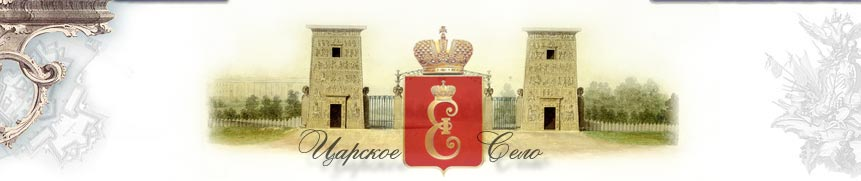 XXIV региональная открытая проектно- исследовательская конференция школьников«Царскосельские старты»Санкт-Петербург г.Пушкин2019 год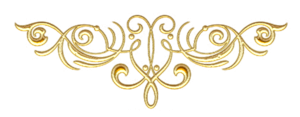 ИНФОРМАЦИОННОЕ ПИСЬМОXXIV региональная открытая проектно-исследовательская конференция школьников «Царскосельские старты» состоится 27 февраля 2019 года. Организаторы конференции: ГБУ ДПО Санкт-Петербургская академия постдипломного педагогического образования,администрация Пушкинского района Санкт-Петербурга, отдел образования администрации Пушкинского района Санкт-Петербурга,муниципальное образование г.Пушкин, ГБУ ИМЦ Пушкинского района Санкт-Петербурга, ГБОУ гимназия № 406 Пушкинского района Санкт-Петербурга. Партнёры конференции: Санкт-Петербургский государственный аграрный университет (СПб ГАУ), Ленинградский государственный университет им. А.С. Пушкина (ЛГУ им. А.С. Пушкина), Институт правоведения и предпринимательства (ЧОУ ВО ИПП), центр детско-юношеского технического творчества и информационных технологий Пушкинского района (ГБУ УДО ЦТТиИТ), Царскосельская гимназия искусств им. А.А.Ахматовой  (СПб ГБОУ ДОД),  Царскосельская  гимназия искусств им. А.А.Ахматовой), Центральная районная библиотека им. Д.Н.  Мамина-Сибиряка (ЦРБ им. Д.Н.  Мамина-Сибиряка), Дворец творчества Пушкинского района (ГБУ ДО ДТ),  Государственный музей-заповедник «Царское Село» (ГМЗ «Царское Село»), Дом молодёжи «Царскосельский», особняк В.П. Кочубея - учебный центр подготовки руководителей (УцпрНИУ ВШЭ), Историко-литературный музей города Пушкина, Музей храмов Царскосельского благочиния, Царскосельский Музей-Лицей. Цель конференции: создание условий для успешной реализации программ проектно-исследовательской деятельности;  формирование среды для выявления одаренных обучающихся, развития их интеллектуального потенциала и  личностной реализации; развитие взаимодействия между образовательными учреждениями общего, дополнительного и высшего профессионального образования, научными и общественными организациями по  реализации программ проектно-исследовательской деятельности;  привлечение научно-педагогических кадров научных организаций и высшей школы к научному наставничеству обучающихся.В 2019 году конференция будет посвящена Году театра, в целях привлечения внимания общества к вопросам развития театра, культуры, сохранения культурно-исторического наследия и роли российской культуры во всем мире. На конференцию принимаются проектно-исследовательские и проектные (информационные, практико-ориентированные, творческие, ролевые, игровые) работы школьников 5-11 классов. Работы учащихся предоставляются по следующим направлениям: Социально-гуманитарные науки: краеведение, история, музееведение, философия, правоведение, филология, романо-германская филология, искусствоведение, экономическая география, этнография, социология, мировая художественная культура, страноведение, управление, педагогика и психология.Естественные науки – химия, биология, экология, наука о Земле.Точные науки – математика, физика, астрономия, теоретическая и прикладная информатика, программирование.Внеурочная деятельность.Организаторы конференции оставляют за собой право формирования секций очного тура.Порядок представления и оформления работ:Конференция проводится в два тура: заочный и очный.I. ЗАОЧНЫЙ ТУР проводится с 30 января по 7 февраля 2018 года.Заявки на участие в конференции принимаются  на e-mail: starty406@mail.ru  до 14 января 2018 года.  На  одну работу оформляется одна заявка отдельным  файлом в формате doc.: предмет_ № ОО_класс_ФИ ученика. Заявка.doc. Пример названия файла заявки: История_502_7_Иванов. Заявка. doc.Оформление заявки:Дата: _________________________Наименование учебного заведения: ___________________Направление:   _____________________________________ Тема работы:  ______________________________________ФИ участника, класс:  _______________________________ФИО руководителя, должность:  ______________________Телефон участника:  _________________________________Электронный адрес участника:  _______________________Телефон руководителя:  ______________________________Электронный адрес руководителя:  ____________________2. Полные тексты проектно-исcледовательских и проектных  работ предоставляются в комиссию заочного тура на e- mail: starty406@mail.ru  не позднее 30 января 2018 года. На  одну работу оформляется один  файл в формате doc.: предмет_ № ОО_класс_ФИ ученика. Работа.doc. Пример названия файла работы: История_502_7_Иванов. Работа. doc.По истечении указанного срока  тексты работ приниматься не будут.3. По результатам заочного тура экспертный совет определяет состав участников очного тура. Информация о работах, допущенных к очному туру, будет опубликована на сайте ГБОУ гимназии № 406 http://www.gymnasium406.ru в разделе «Педагогам и учащимся» подразделе «Царскосельские старты» 10 февраля 2019 года.II. ОЧНЫЙ ТУР проводится 27 февраля 2019 года: 1. Открытие конференции состоится в 10:00 в СПб ГБОУ ДОД Царскосельской гимназии искусств им. А.А. Ахматовой по адресу: г.Пушкин, ул. Леонтьевская, д.17.2. Работа секций состоится на различных площадках г.Пушкин: 11:30 – 13.30. На защиту участник представляет: печатный экземпляр проектно-исследовательской работы или проекта; презентацию или видеоролик; выступление 10 минут (7 минут – презентация; 3 минуты – ответы на вопросы). По результатам очного тура участники награждаются дипломами I, II, III степени или получают сертификат участника.III. Требования к оформлению работ: 1. Материалы проектно-исследовательских работ и проектов предоставляются: - в редакторе Microsoft Office Word,  шрифт Times New Roman; - основной текст - кегль 12, заголовки – полужирным шрифтом Times New Roman; - интервал 1.5, верхнее и нижнее поля - 2 см; - левое поле - 3 см, правое поле - 1,5 см; отступ (абзац) - 1.25 см; - текст оформляется на одной стороне листа; - формулы вписываются черной пастой, либо выполняются на компьютере. 2. Структура конкурсной работы:Титульный лист считается первым, но не нумеруется. Оглавление. В оглавление должны быть включены: введение; названия глав и параграфов; выводы;заключение; список используемой  литературы, список использованных Интернет-ресурсов; названия приложений и соответствующие номера страниц. Объём до 20 печатных страниц (без приложений). Проекты – 12-20 страниц (без приложений).Порядок оформления титульного листа: XXIV региональная открытая проектно-исследовательская конференция школьников «Царскоселькие старты»ОУ ……..Тема:_____________________________________________Выполнил (а):______________________________________________________________(Фамилия, Имя), ученик (ца) _____ классаРуководитель: _____________________________________________________________(Ф.И.О. – полностью)_____________________________________(должность,  место работы)Санкт-Петербург, г. Пушкин2019 г.